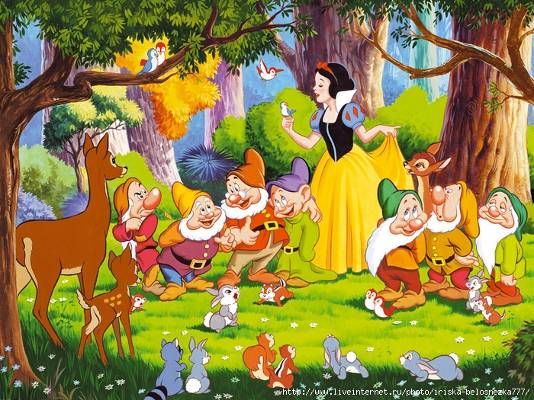 1 класс1 класс1 класс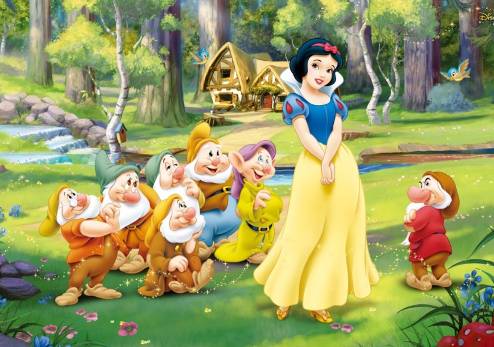 1 класс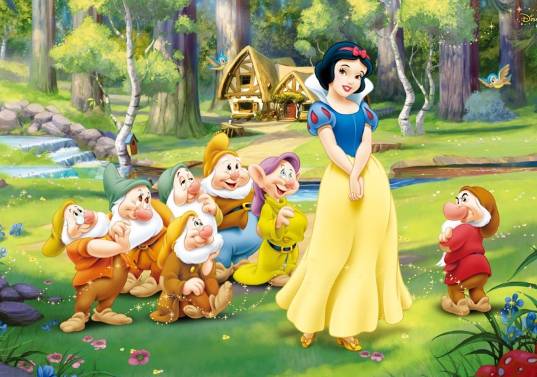 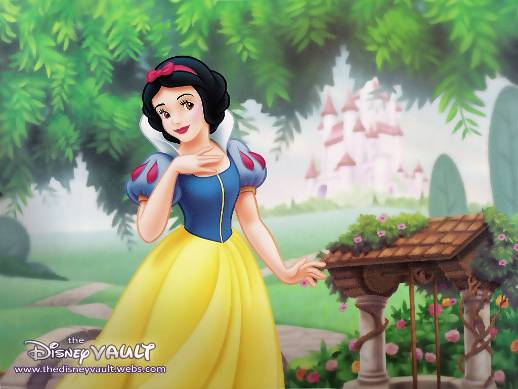 Мой классный руководитель – Ф.И.О.Учитель музыки – Ф.И.О. учителяУчитель ИЗО – Ф.И.О. учителяУчитель английского языка –Ф.И.О. учителяУчитель информатики – Ф.И.О. учителяУчитель физ. культуры  –Ф.И.О. учителяУчитель по плаванию  - Ф.И.О. учителяМесяцМероприятие сентябрьНапример, посещение спектакля «…»октябрьноябрьдекабрьфевральмарт апрельмайТехника чтения:Количество слов в минуту Начало года Конец годаКонтрольные работы:оценкаНапример, годовая контрольная работа по математике.И др.МероприятиеРезультатВне школы:Вне школы:Вне школы:Месяц Мероприятие,место проведенияРезультатДополнительные занятия в школе: Дополнительные занятия в школе: 1 класс Например, английский языки др.2класс3класс4классДополнительные занятия вне школы: Дополнительные занятия вне школы: Дополнительные занятия вне школы: 1классНапример, эстрадная школа…Место учёбы1классИ др.Место учёбы2класс2класс3класс4класс